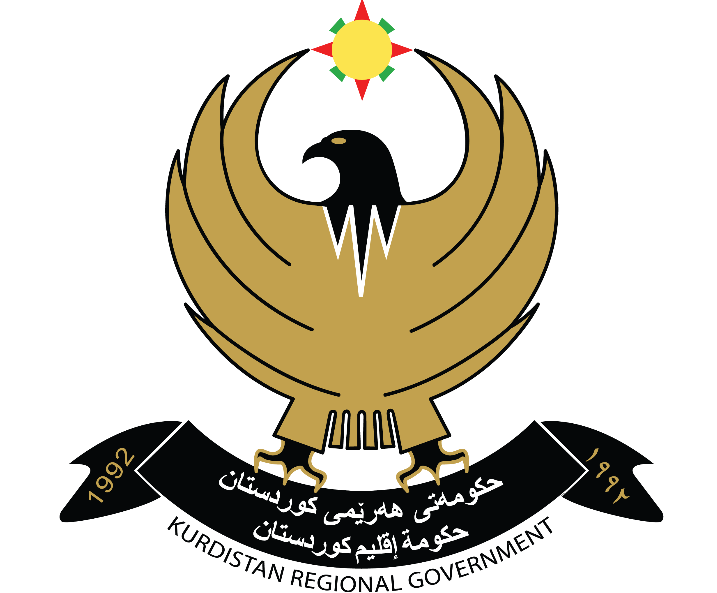 حكومة اقليم كوردستانوزارة التخطيطصدرت بتاريخ ............اسم سلطة التعاقد:	______________________________رقم التعاقد:		______________________________التاريخ:			______________________________دعوة طلب عروض أسعار :(موضوع التعاقد)______________________________حضرات السادة: (اسم وعنوان مقدم العرض)انتم مدعوون لتقديم عروض أسعار لتجهيز المواد الآتية: ____________________________________________________________________________________________________________________________أولا – اعداد العروض: انتم مدعوون لتقديم الأسعار لهذه البنود باكمال وتوقيع واعادة الأتي:وثيقة بيان المتطلباتالمواصفات الفنيةثانيا – صلاحية العروض: تكون صلاحية العرض المطلوب _________ أيام.ثالثا – تقديم الاسعار : يجب تقديم الاسعار الى العنوان المثبت أدناه في التاريخ والوقت النهائي  المحددين أدناه:تاريخ الموعد النهائي: _______ (يوم / شهر / سنة). وقت التقديم النهائي: __________العنوان: _____________________________________________________رابعا – معيار الأهلية: يجب استيفاء المعايير الأتية لتحقيق الأهلية للمشاركة:توفر الأهلية القانونية للدخول بعقد؛أن لا يكون معسرا أو موضوعا تحت الحراسة القضائية أو مفلسا أو قيد الأفلاس، وأن لايكون خاضعا للإجراءات القانونية لأي مما سبق ذكره؛خامسا – المعايير الفنية: تفصل المواصفات الحد الأدنى لمواصفات السلع المطلوبة. يجب أن تستوفي السلع المعروضة هذه المواصفات.سادسا – عملة العرض: يجب تقديم العروض بالدينار العراقي. سابعا – العرض الأفضل تقييما: العرض الأفضل هو العرض الأقل كلفة والمستجيب لمتطلبات الأهلية والمواصفات.ثامنا – التسليم: يجب أن تتضمن الأسعار التوصيل الى وجهة السلع بالاضافة الى أية ضرائب ذات الصلة.تاسعا – الضمان: ___________  (أدخل الفترة) شهرا تبدأ من تاريخ التسليم (ادخل أي تعديل).عاشرا – شروط التسديد: يتم التسديد خلال )45( يوما مقابل تقديم قائمة الحساب مع الوثائق الداعمة بعد تسليم السلع واصدار شهادة القبول، ان تطلب ذلك.ستتم الاحالة من خلال اصدار أمر شراء حسب النموذج المرفق. الرجاء اعداد وتقديم العرض أو اشعار الموقع أدناه تحريريا في حالة عدم المشاركة.مع التقدير[التوقيع، اسم ووظيفة المسؤول المخول]المرافقاتبيان المتطلباتالمواصفات الفنيةأمر الشراءبيان المتطلباترقم التعاقد:___________________________نعرض تجهيز البنود المدرجة أدناه بموجب الشروط المثبتة في طلب تقديم الأسعار المشار اليه أعلاه.نؤكد كوننا مؤهلين للمشاركة في التعاقدات الحكومية واننا مستوفين لمتطلبات معايير الأهلية المثبتة في طلب تقديم العروض.مدة صلاحية عرضنا هي _____________ (يوم / اسبوع / شهر).نؤكد أن الأسعار المعروضة والمثبتة في الجدول )1( هي ثابتة ونهائية خلال مدة صلاحية العرض وغير قابلة للتعديل أو التغيير.مدة التسليم المعروضة هي ___________ (يوم / اسبوع / شهر) اعتبارا من تاريخ صدور أمر الشراء.مدة الضمان المعروضة هي _____________ (شهر).الجدول 1. السلع وأسعارها وجدول التسليمالجدول 2. المواصفات الفنيةمقدم العرض المخول:أمر الشراءرقم أمر الشراء:	_______________________________التاريخ:	________________________________اسم سلطة التعاقد:	________________________________عنوان السلطة التعاقد:    _________________________البريد الألكتروني: 	________________________________الموضوع: تجهيز    _________________________________إلى: _________________________________ (أدخل اسم وعنوان المجهز)السادة المحترمون: نعلمكم قبول سلطة التعاقد عرض أسعاركم ذي الرقم _________ المؤرخ _________ لتجهيز السلع المشار اليها أعلاه بمبلغ ____________ حسب المواصفات الفنية وبيان المتطلبات المرافقة مع أمر الشراء هذا. يرجى تأكيد التسلم خلال ثلاثة (3) ايام من تاريخ تسلم أمر الشراء هذا. وتفضلوا بقبول فائق الاحترامسلطة التعاقد[التوقيع، اسم ووظيفة المسؤول المخول]المرافقاتبيان المتطلباتالمواصفات الفنيةالنموذج القياسي لطلب الأسعار (المشتريات)السلعالتسلسلوصف السلعالكميةوحدة القياسدولة المنشأسعر الوحدة(دينار عراقي)المجموع(دينار عراقي)موعد التسليم123456تكاليف اضافية؛ على سبيل المثال أدوات احتياطية أو ملحقات أخرىتكاليف اضافية؛ على سبيل المثال أدوات احتياطية أو ملحقات أخرىتكاليف اضافية؛ على سبيل المثال أدوات احتياطية أو ملحقات أخرىتكاليف اضافية؛ على سبيل المثال أدوات احتياطية أو ملحقات أخرىتكاليف اضافية؛ على سبيل المثال أدوات احتياطية أو ملحقات أخرىالمجموعاجمالي الكلفةالملاحظاتالاستجابة (نعم / كلا)المواصفات الفنية المطلوبةرقم البندالاسم___________________التوقيع________________الاسم___________________التاريخ________________المنصب____________________________________________________________________________________مخول من ونيابة عنالشركة_______________________________________________________________________________________________________________________________________